САМАРСКИЙ РЕГИОНАЛЬНЫЙ ЦЕНТР ДЛЯ ОДАРЕННЫХ ДЕТЕЙРЕГИОНАЛЬНЫЙ ИНТЕГРИРОВАННЫЙ ИНДИВИДУАЛЬНЫЙ КОНКУРС «МУЛЬТИГЕНИЙ»ДЛЯ ОБУЧАЮЩИХСЯ 8 – 10-Х КЛАССОВ ОБРАЗОВАТЕЛЬНЫХ ОРГАНИЗАЦИЙСАМАРСКОЙ ОБЛАСТИОТБОРОЧНЫЙ ТУРФИЗИКА     10 КЛАСС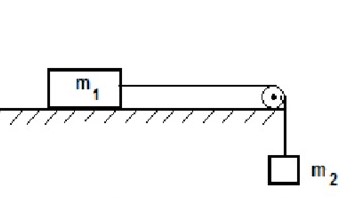 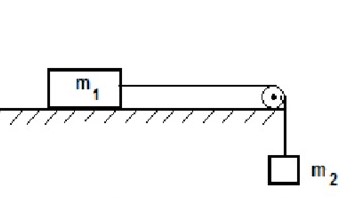 В физической лаборатории на краю гладкого стола установлен неподвижный блок. Тела массы m1=1 кг и m2=2 кг соединены нитью и перекинуты через этот блок. Найдите ускорение, с которым будут двигаться тела. 2. В физической лаборатории на краю стола установлен неподвижный блок. Тела массы m1=1 кг и m2=2 кг соединены нитью и перекинуты через этот блок. Найдите ускорение, с которым будут двигаться тела, если коэффициент трения равен 0,2.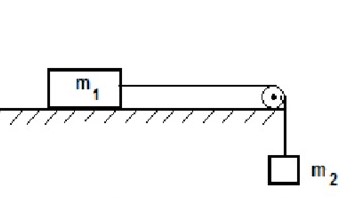 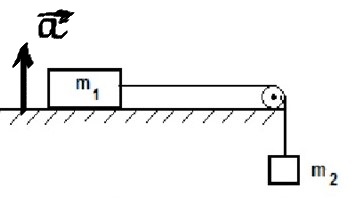 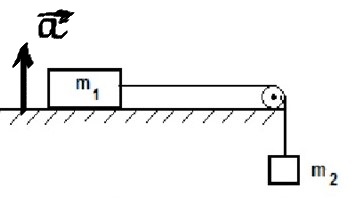 В физической лаборатории на специальной платформе с ускорением 2 м/с2 поднимают стол вместе с установленными на нем двумя грузами и неподвижным блоком. Тела массы m1=1 кг и m2=2 кг, коэффициент трения равен 0,2. Рассчитайте силу натяжения нити.